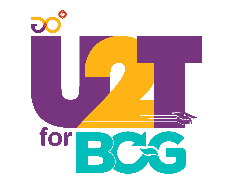 การตรวจสอบข้อมูลโครงการขับเคลื่อนเศรษฐกิจและสังคม
ฐานรากหลังโควิดด้วยเศรษฐกิจ BCG (U2T for BCG) ส่วนของหน่วยงานคณะ/วิทยาลัย                                                                                    .ขออนุมัติยืมเงินทดรองจ่ายขออนุมัติเบิกเงินโครงการขออนุมัติเบิกเงินการจ้างงานโครงการ  (				)				            (				)        ผู้ประสานงานโครงการ					                        หัวหน้าโครงการ    วันที่.....................................					        วันที่..................................................                                                                                                                                                   -----------------------------------------------------------------------------------------วันที่รับเอกสาร..........................................................ผู้รับ......................................................ส่วนของกองบริหารงานวิจัยผ่านการตรวจสอบแบบไม่มีแก้ไขผ่านการตรวจสอบโดยมีข้อแก้ไขเพิ่มเติมดังนี้                                                                                                                                                                                                                                                                                                                                                                                                                                                                                                                                 .                                                                                                                                                                                           .                                                                                                                                                                                           .                                                                                                                                                                                           .       (	    			)				        (นางสาวอัญชลี  เทียมคีรี)   ผู้ประสานงานกองบริหารงานวิจัย			     รักษาการแทนผู้อำนวยการกองบริหารงานวิจัย    วันที่..............................................				วันที่..............................................							